Date:  Place:  DELHI                                                                                                        (Sandeep Kumar Jain)Sandeep Kumar JainMBA (Executive Finance), B. Com (P)Flat No.163-D, LIG D.D.A. Flats, Jhilmil Colony, Satyam Enclave,Delhi-110095M. : 91-9654050650E-Mail Id: skjain3101@gmail.comSandeep Kumar JainMBA (Executive Finance), B. Com (P)Flat No.163-D, LIG D.D.A. Flats, Jhilmil Colony, Satyam Enclave,Delhi-110095M. : 91-9654050650E-Mail Id: skjain3101@gmail.com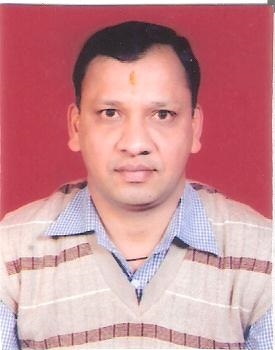 PERSONALFather’s Name:      Sh. Sushil Kr. JainDate of Birth:         January 31, 1977Citizenship:            IndianMarital Status:       MarriedLanguage Known:  Hindi, EnglishFather’s Name:      Sh. Sushil Kr. JainDate of Birth:         January 31, 1977Citizenship:            IndianMarital Status:       MarriedLanguage Known:  Hindi, EnglishFather’s Name:      Sh. Sushil Kr. JainDate of Birth:         January 31, 1977Citizenship:            IndianMarital Status:       MarriedLanguage Known:  Hindi, EnglishOBJECTIVETo Obtain a Challenging & Responsible Post in Professionally Managed Organization Where I can Contribute to the Success of the Organization, By Utilizing my Skill & Hard Work and Also Further Improve my Personal & Professional Skill To Obtain a Challenging & Responsible Post in Professionally Managed Organization Where I can Contribute to the Success of the Organization, By Utilizing my Skill & Hard Work and Also Further Improve my Personal & Professional Skill To Obtain a Challenging & Responsible Post in Professionally Managed Organization Where I can Contribute to the Success of the Organization, By Utilizing my Skill & Hard Work and Also Further Improve my Personal & Professional Skill Total ExperienceEMPLOYMENT17 years & 8 MonthsCurrently Working in Homestead Infrastructure Development Pvt. Ltd., Located at Plot-15, Sector-44, Gurgaon, as Asst. Manager-F&A. November16, 2015 – Present Making FI Entry in SAPHandling Accounts Payable Preparation of Daily Bank Reconciliation Statement Liosining with Banks  Prepare Payment Approval Note  Working Knowledge of TDS & Service TaxRevision/correction in TDS return through online (i.e. TRACES website)Generating TDS certificatesMaintaining Fixed Assets RegisterPhysical Verification of Fixed AssetsReconciliation of various ledgersInvolving in Internal & Statutory AuditHandling Petty Cash and Routine Exp.  Part of Service Tax audit by departmentAssisting in preparation of Financial StatementMaintain all Hard & Soft RecordPrevious Company, Garg Manoj & Co. (CA Firm), Delhi as Sr. AccountantAugust 17, 2015 – November15,2015 Auditing & Account Finalization of Manufacturing & Trading Concerns of a CA Firm Having Turnover in Crores of RupeesPreparation of Balance Sheet and On line Filing of Tax Audit ReportWorking Knowledge of TDS & Service Tax Previous Corporation, Jai Prakash Associates Ltd., H.O. Noida. In Accounts Department of Power Plant Project May 1, 2010 – July 14, 2015Oversee All Commercial Matter in Power Plant Project DepartmentPrepare Monthly Funds Requirement Statement (Pre Budget)Prepare Payment Note Sheets Account Reconciliation with Vendor & SiteDispatch Status follow up & Confirm with Vendor & SiteSite visit & clear pending IssuesMaintain Bank Guarantee details as per payment terms Maintain L.C. status & Expiring date  All invoices checked with approved billing breakupPrepare Yearly Contractual Obligation for Plant & MachineryPrevious Company, Pramod K. Aggarwal & Co. (CA Firm), Delhi as Sales Tax ExecutiveDecember 28, 2008 - April 30, 2010On line Filing of Sales Tax (D.Vat) ReturnsCase Handling & Preparation of Reports, D-Vat Refund Case HandlingC-Form & F-Form Issue & Submission with Sales Tax DepartmentBook Keeping & Account Finalization of Manufacturing Concerns of a CA Firm Having Turnover in Crores of RupeesWorking Knowledge of TDS & Preparation of MSOD Against Stock & Book DebtsPrevious Company, M.S. Plastic Industires, Trading Firm, Delhi as Accountant & SupervisorDecember 9, 1998 - December 22, 2008Book Keeping & Account FinalizationSupervision of the Business ProcessControl of Stock & Receivable AccountsResponsible for administration and reconciliation of petty cash fundAll Banking Work & Payment Collection C-Form Issue & Submission with Sales Tax DepartmentMaintain all records17 years & 8 MonthsCurrently Working in Homestead Infrastructure Development Pvt. Ltd., Located at Plot-15, Sector-44, Gurgaon, as Asst. Manager-F&A. November16, 2015 – Present Making FI Entry in SAPHandling Accounts Payable Preparation of Daily Bank Reconciliation Statement Liosining with Banks  Prepare Payment Approval Note  Working Knowledge of TDS & Service TaxRevision/correction in TDS return through online (i.e. TRACES website)Generating TDS certificatesMaintaining Fixed Assets RegisterPhysical Verification of Fixed AssetsReconciliation of various ledgersInvolving in Internal & Statutory AuditHandling Petty Cash and Routine Exp.  Part of Service Tax audit by departmentAssisting in preparation of Financial StatementMaintain all Hard & Soft RecordPrevious Company, Garg Manoj & Co. (CA Firm), Delhi as Sr. AccountantAugust 17, 2015 – November15,2015 Auditing & Account Finalization of Manufacturing & Trading Concerns of a CA Firm Having Turnover in Crores of RupeesPreparation of Balance Sheet and On line Filing of Tax Audit ReportWorking Knowledge of TDS & Service Tax Previous Corporation, Jai Prakash Associates Ltd., H.O. Noida. In Accounts Department of Power Plant Project May 1, 2010 – July 14, 2015Oversee All Commercial Matter in Power Plant Project DepartmentPrepare Monthly Funds Requirement Statement (Pre Budget)Prepare Payment Note Sheets Account Reconciliation with Vendor & SiteDispatch Status follow up & Confirm with Vendor & SiteSite visit & clear pending IssuesMaintain Bank Guarantee details as per payment terms Maintain L.C. status & Expiring date  All invoices checked with approved billing breakupPrepare Yearly Contractual Obligation for Plant & MachineryPrevious Company, Pramod K. Aggarwal & Co. (CA Firm), Delhi as Sales Tax ExecutiveDecember 28, 2008 - April 30, 2010On line Filing of Sales Tax (D.Vat) ReturnsCase Handling & Preparation of Reports, D-Vat Refund Case HandlingC-Form & F-Form Issue & Submission with Sales Tax DepartmentBook Keeping & Account Finalization of Manufacturing Concerns of a CA Firm Having Turnover in Crores of RupeesWorking Knowledge of TDS & Preparation of MSOD Against Stock & Book DebtsPrevious Company, M.S. Plastic Industires, Trading Firm, Delhi as Accountant & SupervisorDecember 9, 1998 - December 22, 2008Book Keeping & Account FinalizationSupervision of the Business ProcessControl of Stock & Receivable AccountsResponsible for administration and reconciliation of petty cash fundAll Banking Work & Payment Collection C-Form Issue & Submission with Sales Tax DepartmentMaintain all records17 years & 8 MonthsCurrently Working in Homestead Infrastructure Development Pvt. Ltd., Located at Plot-15, Sector-44, Gurgaon, as Asst. Manager-F&A. November16, 2015 – Present Making FI Entry in SAPHandling Accounts Payable Preparation of Daily Bank Reconciliation Statement Liosining with Banks  Prepare Payment Approval Note  Working Knowledge of TDS & Service TaxRevision/correction in TDS return through online (i.e. TRACES website)Generating TDS certificatesMaintaining Fixed Assets RegisterPhysical Verification of Fixed AssetsReconciliation of various ledgersInvolving in Internal & Statutory AuditHandling Petty Cash and Routine Exp.  Part of Service Tax audit by departmentAssisting in preparation of Financial StatementMaintain all Hard & Soft RecordPrevious Company, Garg Manoj & Co. (CA Firm), Delhi as Sr. AccountantAugust 17, 2015 – November15,2015 Auditing & Account Finalization of Manufacturing & Trading Concerns of a CA Firm Having Turnover in Crores of RupeesPreparation of Balance Sheet and On line Filing of Tax Audit ReportWorking Knowledge of TDS & Service Tax Previous Corporation, Jai Prakash Associates Ltd., H.O. Noida. In Accounts Department of Power Plant Project May 1, 2010 – July 14, 2015Oversee All Commercial Matter in Power Plant Project DepartmentPrepare Monthly Funds Requirement Statement (Pre Budget)Prepare Payment Note Sheets Account Reconciliation with Vendor & SiteDispatch Status follow up & Confirm with Vendor & SiteSite visit & clear pending IssuesMaintain Bank Guarantee details as per payment terms Maintain L.C. status & Expiring date  All invoices checked with approved billing breakupPrepare Yearly Contractual Obligation for Plant & MachineryPrevious Company, Pramod K. Aggarwal & Co. (CA Firm), Delhi as Sales Tax ExecutiveDecember 28, 2008 - April 30, 2010On line Filing of Sales Tax (D.Vat) ReturnsCase Handling & Preparation of Reports, D-Vat Refund Case HandlingC-Form & F-Form Issue & Submission with Sales Tax DepartmentBook Keeping & Account Finalization of Manufacturing Concerns of a CA Firm Having Turnover in Crores of RupeesWorking Knowledge of TDS & Preparation of MSOD Against Stock & Book DebtsPrevious Company, M.S. Plastic Industires, Trading Firm, Delhi as Accountant & SupervisorDecember 9, 1998 - December 22, 2008Book Keeping & Account FinalizationSupervision of the Business ProcessControl of Stock & Receivable AccountsResponsible for administration and reconciliation of petty cash fundAll Banking Work & Payment Collection C-Form Issue & Submission with Sales Tax DepartmentMaintain all recordsEDUCATIONVinayaka Missions University, Tamilnadu (Delhi Branch)MBA in Executive FinanceJune 2011Delhi University, DelhiB.Com (P) in CommerceQualified- 2000Vinayaka Missions University, Tamilnadu (Delhi Branch)MBA in Executive FinanceJune 2011Delhi University, DelhiB.Com (P) in CommerceQualified- 2000Vinayaka Missions University, Tamilnadu (Delhi Branch)MBA in Executive FinanceJune 2011Delhi University, DelhiB.Com (P) in CommerceQualified- 2000TECHNICAL SKILLSTally 9.0 , Tally ERP, FI accounting in SAPPractical exposure of Webtel & Computex TDS softwareGood command over MS Word, Excel, Tally 9.0 , Tally ERP, FI accounting in SAPPractical exposure of Webtel & Computex TDS softwareGood command over MS Word, Excel, Tally 9.0 , Tally ERP, FI accounting in SAPPractical exposure of Webtel & Computex TDS softwareGood command over MS Word, Excel, 